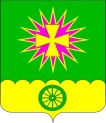 АДМИНИСТРАЦИЯ Нововеличковскогосельского поселения Динского районаПОСТАНОВЛЕНИЕот 18.01.2021							                         № 05станица НововеличковскаяО внесении изменений в постановление администрации Нововеличковского сельского поселения от 09.10.2017 № 249 «О создании территориальной комиссии по профилактике правонарушений в Нововеличковском сельском поселении» В целях снижения уровня преступности на территории Нововеличковского сельского поселения, комплексного решения задач по профилактике предупреждению преступлений и правонарушений, повышения эффективности деятельности органов местного самоуправления муниципального образования, правоохранительных органов, казачества народных дружин и общественных организаций в сфере профилактики правонарушений в целях реализации Федерального Закона от 23.06.2014 № 182-ФЗ «Об основах системы профилактики в Российской Федерации» а также закона Краснодарского края от 01.11.2013 №2824-КЗ «О профилактике правонарушений в Краснодарском крае», руководствуясь уставом Нововеличковского сельского поселения: п о с т а н о в л я ю: 1. Внести изменения в постановление администрации Нововеличковского сельского поселения от 09.10.2017 № 249 «О создании территориальной комиссии по профилактике правонарушений в Нововеличковском сельском поселении», приложение № 1 к постановлению утвердить в новой редакции.2. Признать утратившим силу постановление администрации Нововеличковского сельского поселения от 15.10.2018 № 250 «О внесении изменений в постановление администрации Нововеличковского сельского поселения от 09.10.2017 № 249 «О создании территориальной комиссии по профилактике правонарушений в Нововеличковском сельском поселении»».3. Контроль за выполнением настоящего постановления оставляю за собой.4. Постановление вступает в силу со дня подписания.	Глава Нововеличковского сельского поселения								Г.М. КоваПРИЛОЖЕНИЕ № 1УТВЕРЖДЕНпостановлением администрации Нововеличковского сельского поселения Динского района от 18.01.2021 г. № 05Составтерриториальной комиссии по профилактике правонарушений на территории Нововеличковского сельского поселенияАДМИНИСТРАЦИЯ Нововеличковскогосельского поселения Динского районаПОСТАНОВЛЕНИЕот 15.10.2018							                         № 250станица НововеличковскаяО внесении изменений в постановление администрации Нововеличковского сельского поселения от 09.10.2017 № 249 «О создании территориальной комиссии по профилактике правонарушений в Нововеличковском сельском поселении» В целях снижения уровня преступности на территории Нововеличковского сельского поселения, комплексного решения задач по профилактике предупреждению преступлений и правонарушений, повышения эффективности деятельности органов местного самоуправления муниципального образования, правоохранительных органов, казачества народных дружин и общественных организаций в сфере профилактики правонарушений в целях реализации Федерального Закона от 23.06.2014 № 182-ФЗ «Об основах системы профилактики в Российской Федерации» а также закона Краснодарского края от 01.11.2013 №2824-КЗ «О профилактике правонарушений в Краснодарском крае», руководствуясь уставом Нововеличковского сельского поселения: п о с т а н о в л я ю: 1. Внести изменения в постановление администрации Нововеличковского сельского поселения от 09.10.2017 № 249 «О создании территориальной комиссии по профилактике правонарушений в Нововеличковском сельском поселении», приложение № 1 к постановлению утвердить в новой редакции.2. Контроль за выполнением настоящего постановления оставляю за собой.3. Постановление вступает в силу со дня подписания.	Глава администрацииНововеличковского сельского поселения								Г.М. КоваПРИЛОЖЕНИЕ № 1УТВЕРЖДЕНпостановлением администрации Нововеличковского сельского поселения Динского района от 15.10.2018 г. г.№ 250Составтерриториальной комиссии по профилактике правонарушений на территории Нововеличковского сельского поселенияКоваГалина Михайлович- глава Нововеличковского сельского поселения; председатель комиссии;Кочетков Игорь Леонидович- заместитель главы администрации Нововеличковского сельского поселения; заместитель председателя; Калитка Ольга ЮрьевнаЧлены комиссии:КравченкоЛилия Викторовна- начальник отдела по общим и правовым вопросам администрации; секретарь.- заместитель главы администрации Нововеличковского сельского поселения;Журиков Станислав Александрович- председатель Совета Нововеличковского сельского поселения;КудиновАлександр Иванович- участковый уполномоченный полиции (по согласованию);Максен Елена Аршалуйсовна- директор БОУ СОШ № 30;Ярославская- директор БОУ СОШ № 38;Ярославна Геннадиевна БычекИрина Павловна- директор БОУ СОШ № 39;ГрекОльга Григорьевна- директор БОУ СОШ № 53;Пискарева Галина Владимировна- директор МБУК «Библиотечное объединение Нововеличковского сельского поселения»;РытиковаЕлена Леонидовна- директор МБУ «Спорт»;Монастырная Елена СергеевнаМамедов Забит Гурбан-ОглыМонастырныйНиколай СтепановичШевцоваОльга ДмитриевнаКривотор Ольга ЯковлевнаОчередькоОлимпия АнатольевнаХилимендикАнтонина Анатольевна- директор МБУ «Культура»;- председатель ТОС № 2 ст. Нововеличковской;- председатель ТОС № 3 ст. Нововеличковской;- председатель ТОС № 4 ст. Нововеличковской;- председатель ТОС № 5 ст. Нововеличковской;- председатель ТОС № 8 пос. Найдорф;- председатель ТОС № 9 ст. Воронцовской;ЛобНаталья ПетровнаДолгополовГеоргий Андреевич- председатель ТОС № 10 пос. Дальний;- исполняющий обязанности атамана Нововеличковского хуторского казачьего общества.КоваГалина Михайлович- глава администрации Нововеличковского сельского поселения; председатель комиссии;Кочетков Игорь Леонидович- заместитель главы администрации Нововеличковского сельского поселения; заместитель председателя; Калитка Ольга Юрьевна- начальник отдела по общим и правовым вопросам администрации; секретарь;Габлая Владимир Амурович- председатель Совета Нововеличковского сельского поселения;КудиновАлександр Иванович- участковый уполномоченный полиции (по согласованию);Максен Елена Аршалуйсовна- директор БОУ СОШ № 30;Ярославская- директор БОУ СОШ № 38;Ярославна Геннадиевна БычекИрина Павловна- директор БОУ СОШ № 39;ГрекОльга Григорьевна- директор БОУ СОШ № 53;Пискарева Галина Владимировна- директор МБУК «Библиотечное объединение Нововеличковского сельского поселения»;РытиковаЕлена Леонидовна- директор МБУ «Спорт»;ИндюковаНадежда АндреевнаМамедов Забит Гурбан-ОглыМонастырныйНиколай СтепановичШевцоваОльга ДмитриевнаКривотор Ольга ЯковлевнаРозкинАнатолий ЛеонидовичОчередькоОлимпия АнатольевнаХилимендикАнтонина Анатольевна- исполняющий обязанности директора МБУ «Культура»;- председатель ТОС № 2 ст. Нововеличковской;- председатель ТОС № 3 ст. Нововеличковской;- председатель ТОС № 4 ст. Нововеличковской;- председатель ТОС № 5 ст. Нововеличковской;- председатель ТОС № 6 ст. Нововеличковской;- председатель ТОС № 8 пос. Найдорф;- председатель ТОС № 9 ст. Воронцовской;ЛобНаталья ПетровнаМосягинАлександр Александрович- председатель ТОС № 10 пос. Дальний;- атаман Нововеличковского хуторского казачьего общества.